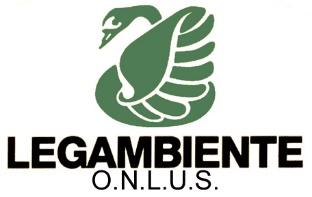 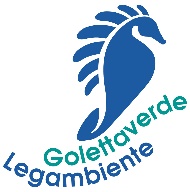 Goletta Verde di Legambiente in Sicilia13 - 18 luglio 2018Venerdì 13 luglioMessina, ore 11:00, Lega Navale, via Consolare Pompea n.244, conferenza stampa sull’erosione costiera: “L’aggressione alle spiagge siciliane” ore 18:00, La Goletta Verde arriva a Giardini NaxosSabato 14 luglioGiardini Naxosore 9:30 – 11:00, visite sulla Golettaore 11:00, blitz al depuratore Fiume Alcantaraore 16:00, blitz all’Isola Bella “Giù le Mani dalla Costa”ore 17:30, Museo archeologico di Naxos, tavola rotonda sulla bellezza e la salvaguardia delle costeore 21:30, presenza al concerto di Vinicio CapossellaDomenica 15 luglio Augusta, ore 10:30, blitz della Goletta ad uno dei 19 scarichi fognanti Priolo Gargallo, ore 12:30, blitz della Goletta contro ecomostro Ex EspesiBalata Calabernardo (Lido di Noto), ore 18:30, Museo del Mare, incontro sulla nidificazione delle tartarughe nel Golfo di Noto. Segue proiezione del documentario “Viaggio in Sicilia” ore 20:00, arrivo della Goletta a Marzamemi Lunedì 16 luglio Marzamemiore 11:00, spiaggia Spinazza - Marzamemi, flash mob “Usa e Getta, No Grazie!” ore 16:00 – 18:00, visite sulla Golettaore 18:00, piazza di Marzamemi, aperitivo organizzato con ‘Ricrea’ nell’ambito della campagna ‘Cuore Mediterraneo’. Segue proiezione del film “A plastic whale”Martedì 17 luglio Pozzallo, ore 10:00, arrivo della Goletta a Pozzallo con flash mob contro le trivellazioni - #NoOil, nelle spiagge Pietrenere e RaganzinoScicli - spiaggia Sampieri, ore 12:00, flash mob contro le trivellazioni - #NoOilMarina di Modica - contrada Religione, ore 16:00, blitz contro la struttura ricettiva ‘Modica Beach Resort’Pozzallo,ore 18:00, Porto. fotonotizia a bordo della Goletta Verde: “Porti Aperti alla Solidarietà”ore 19:00, Chiesa Madre “Madonna del Rosario”, inaugurazione della mostra fotografica ‘SBARCHI’ di Massimo Assenzaore 19:30, Piazza Municipio, incontro pubblico “Salvare vite non è reato. Per un Mediterraneo di pace e solidarietà”Mercoledì 18 luglio Pozzallo, ore 9:30 – 11:00, visite sulla GolettaCatania, ore 11:00, Porticciolo San Giovanni Li Cuti, conferenza stampa di presentazione dei dati sull’inquinamento del mare